Как правильно составить расписку по договору займа?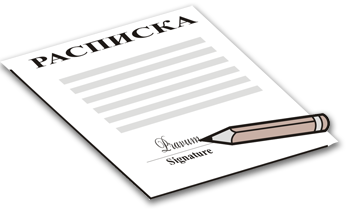 Для того чтобы правильно составить расписку, юристы советуют придерживаться 7 простых правил:Укажите Ф.И.О. должника, год рождения, адрес регистрации и проживания, паспортные данные.Пропишите Ф.И.О. кредитора, год рождения, адрес регистрации, паспортные данные.Необходимо указать дату получения денежных средств по договору займа.Размер долга (цифрами и прописью).Указать, что денежные средства предоставлены взайм.Дата возврата долга.Ф.И.О. должника и подпись.* Образец расписки Вы можете посмотреть в разделе «Это может пригодиться»